РУДОЛФ ГИФИНГЕР, инострани члан АИНС од 2018. године, редовни професор Техничког универзитета у Бечу од 2006. Професор регионалних наука, урбаног и регионалног развоја. Шеф интердисциплинарног центра за европски просторни развој од 2005. Рођен је 1956 у Бечу. 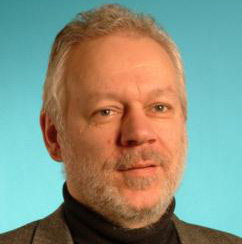 Завршио студије на Факултету архитектуре и просторно планирања, и стекао титулу доктора техничких наука 1988. Додатно усавршавање са темом урбаног и регионалног истраживања обавио на Техничком универзитету у Бечу и Институту за географију Универзитета у Бечу. Основне теме његовог професионалног рада су урбана обнова и тржиште станова; евалуација инструмената урбане обнове; истраживање урбаног просторног развоја. Од 1980 до 1981 ради у Заводу за урбано и регионално планирање у Минхену. Од 1983 до 1999 ради у планерској институцији у Минхену. Од 1999 до 2006 ради као асистент и ванредни професор на Tехничком универзитету у Бечу са темом урбаних и регионалних истраживања, тржишта станова и анализом урбане обнове. 2006. постаје редовни професор на Техничком универзитету у Бечу на предметима урбане о регионалне конкурентности, теорије и методологије регионалног планирања и регионалних политика, и стратегије урбаног развоја. Посебно се бави истраживањима положаја и стратешког планирања код одабраних градова са посебним фокусом на градовима Латинске Америке и централне Европе. Емпиријска статистичка истраживања услова становања и сегрегације, градско-регионалне комутације и међузависности између града и његовог функционалног окружења временом га усмеравају ка теми паметног града којом се бави од 2007. до данас, да би данас стекао статус водећег европског експерта за евалуацију градова са становишта критеријума паметног града. Последњих година позван од бројних градова Европе и света да оцени њихову позицију према мерилима паметног града. Сам или са сарадницима објавио 15 књига и 29 научних чланака у научним часописима Аустрије и иностранству, поред великог броја текстова у зборницима са научних скупова, највише на тему регионалног развоја и паметног града. Међу најзначјнијим последњих година су: "Transformation Processes in Metropolitan Development"; "Innovation in der Raumproduktion. Band 5 des Jahrbuchs Raumplanung"; "The Smart City perspective: a necessary change from technical to urban innovations"; "Energie und Raum"; "Standorte sicher -Standorteentwickeln". Био је ментор на 40 мастер радова и 3 докторске дисертације; председник је Аустријског удружења за регионално планирање; активни члан мреже научних институција Централне и Југоисточне Европе (Spa-ce.Net). У више наврата долазио у Београд и остварио активну сарадњу са планерима из Србије.